Primorsko-goranska županija, Upravni odjel za prostorno, graditeljstvo i zaštitu okoliša, Ispostava u Malom Lošinju, Riva Lošinskih kapetana 7, temeljem odredbe članka 141. stavak 1. i 142. stavak 1. Zakona o prostornom uređenju („Narodne novine“, broj: 153/13), u postupku izdavanja izmjene i dopune lokacijske dozvole po zahtjevu podnositelja zahtjeva „Jadranka hoteli“ d.o.o. Mali Lošinj, Dražica 1., P O Z I V Avlasnike i nositelje drugih stvarnih prava na nekretnini za koju se izdaje izmjena i dopuna lokacijska  dozvola za rekonstrukciju  postojeće građevine plaža A – Hortenzija i Bellevue i plaže B – Mirasol / Hygea i Alhambra / Augusta na česticama pomorskog dobra k.č. 13481/1, k.č. 13481/2, 13482/1, k.č. 13482/2, k.č. 13482/3, k.č. 13487, k.č. 13488, k.č. 13489 i k.č. 13490 sve u k.o. Mali Lošinj (plaža A – Hortenzija) i k.č. 13483/1, k.č. 13483/2, k.č. 13485/1, k.č. 13485/2, k.č. 13485/3, k.č. 13485/4, k.č. 13485/5, k.č. 13491, k.č. 13492 i k.č. 13493 sve u k.o. Mali Lošinj (plaže B – Mirasol / Hygea i Alhambra / Augusta), te vlasnike i nositelje drugih stvarnih prava na nekretninama koje neposredno graniče sa nekretninom za koju se izdaje lokacijska dozvola, da izvrše uvid u idejni  projekt radi izjašnjenja.Uvid u idejni projekt, te izjašnjenje o istom može izvršiti osoba koja dokaže da ima svojstvo stranke, osobno ili putem opunomoćenika, dana 22. siječnja 2016. godine, u prostorijama ovog Upravnog odjela, Ispostava u Malom Lošinju, Riva Lošinjskih kapetana 7, II kat, soba 37, u vremenu od 830-1100 sati.DOSTAVITI:Oglasna ploča - 8 dana, ovdjeMrežne stranice upravnog tijelaGrađevna česticaSpis, ovdje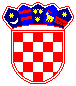 REPUBLIKA HRVATSKA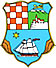 PRIMORSKO-GORANSKA ŽUPANIJAUPRAVNI ODJEL ZA PROSTORNO UREĐENJE,  GRADITELJSTVO I ZAŠTITU OKOLIŠAISPOSTAVA U MALOM LOŠINJUKLASA:UP/I-350-05/15-04/8URBROJ:2170/1-03-05/1-16-02Mali Lošinj,5. siječnja 2016.